О внесении изменений в постановление администрации муниципального образования Соль-Илецкий городской округ от 20.03.2020 № 517-п «О мерах по противодействию распространению на территории муниципального образования Соль-Илецкий городской округ новой коронавирусной инфекции (COVID-19)»В соответствии с указом Губернатора Оренбургской области от 17.03.2020 № 112-ук «О мерах по противодействию распространению в Оренбургской области новой коронавирусной инфекции (2019-nCoV)» постановляю:1. Внести следующие изменения в постановление администрации муниципального образования Соль-Илецкий городской округ Оренбургской области от 20.03.2020 № 517-п «О мерах по противодействию распространению на территории муниципального образования Соль-Илецкий городской округ новой коронавирусной инфекции (COVID-19):1.1. В пункте 2 постановления:абзац второй изложить в новой редакции:«всероссийских и (или) международных спортивных соревнований среди команд спортивных клубов по игровым видам спорта, физкультурных и спортивных мероприятий, включенных в Единый календарный план межрегиональных, всероссийских и международных физкультурных мероприятий и спортивных мероприятий, а также в календарные планы физкультурных мероприятий и спортивных мероприятий Оренбургской области, муниципальных образований Оренбургской области, физкультурных и спортивных мероприятий, проводимых в рамках корпоративного спорта;»;дополнить абзацем седьмым следующего содержания:«мероприятий, посвященных 76-й годовщине Победы в Великой Отечественной войне 1941-1945 годов.»;абзац восьмой изложить в новой редакции:«при проведении мероприятий их организаторы обязаны обеспечить соблюдение участниками мероприятий требований санитарно-эпидемиологического законодательства, включая обязательное использование средств индивидуальной защиты (маски и перчатки), установку в общедоступных местах антисептических средств для обработки рук, контроль за соблюдением установленных требований.»; 1.2. абзац первый пункта 2 постановления изложить в новой редакции:«2. Приостановить по 25 мая 2021 года на территории Соль-Илецкого городского округа работу ночных клубов, объектов, оказывающих услуги по предоставлению кальянов для курения, продажу напитков на розлив в объектах розничной торговли, за исключением продажи посредством вендингового автомата.»;1.3. Пункт 7, подпункты 8.1, 8.4 пункта 8 постановления признать утратившими силу;1.4. Пункт 8.6 пункта 8 постановления изложить в новой редакции:«8.6. В период религиозных праздников гражданам Российской Федерации, иностранным гражданам, лицам без гражданства, проживающим (пребывающим) на территории Соль-Илецкого городского округа (далее – лица), воздержаться от посещения объектов религиозного назначения и кладбищ.Руководителям религиозных конфессий Соль-Илецкого городского округа проводить службы и обряды с соблюдением противоэпидемических мероприятий.»;1.5. В пункте 9.8 пункта 9 абзац седьмой признать утратившим силу;1.6. В тексте постановления слова «перчатки, «и перчатки» исключить.2. Контроль за исполнением настоящего постановления оставляю за собой.3. Постановление вступает в силу после его подписания и подлежит официальному опубликованию.Глава муниципального образованияСоль-Илецкий городской округ                                                   А.А. КузьминРазослано: в прокуратуру Соль-Илецкого района, организационный отдел, структурным подразделениям администрации округа, заинтересованным организациям и учреждениям, в дело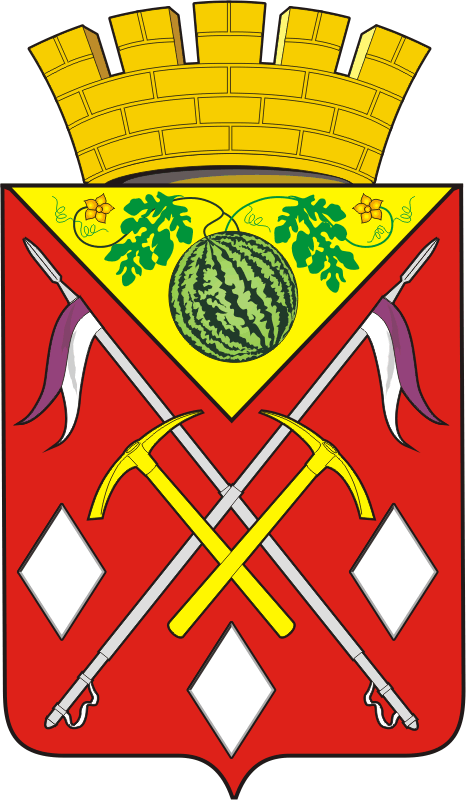 АДМИНИСТРАЦИЯМУНИЦИПАЛЬНОГООБРАЗОВАНИЯСОЛЬ-ИЛЕЦКИЙГОРОДСКОЙ ОКРУГОРЕНБУРГСКОЙ ОБЛАСТИПОСТАНОВЛЕНИЕ30.04.2021 № 1059-п